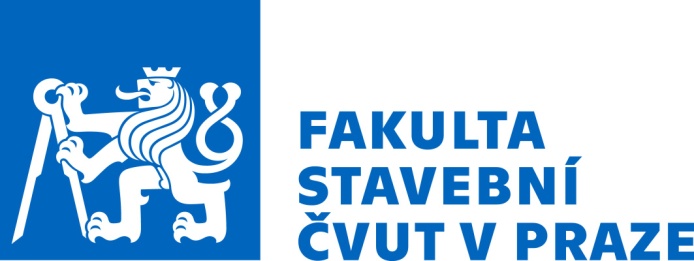 Ministerstvo školství mládeže a tělovýchovy ČR Karmelitská 7,  118 12 Praha 1 Věc: Žádost o vystavení potvrzení o původu finančních prostředků 	Žádáme Vás o vystavení potvrzení o původu finančních prostředků pro účely uplatnění nároku na vrácení zaplacené daně z přidané hodnoty u finančního úřadu, dle ustanovení § 81 zákona č. 235/2004 Sb., o dani z přidané hodnoty. S pozdravem Přílohy:  1. Kopie kontraktu 2. Čestné prohlášení 3. Soupis dokladů s podpisy odpovědných osob 4. Kopie daňových dokladů, dokladů o nákupu zboží nebo poskytnutí služby 5. Kopie dokladů o zaplacení daně (výpisy z účtu u plateb převodním příkazem) Čj.V Praze dne1. Název programu:2. Číslo programu:3. Název projektu:4. Číslo projektu:5. Celková částka (v Kč na haléře):5. Celková částka (v Kč na haléře):6.                             z toho DPH:6.                             z toho DPH:Ing. Petr Matějka, Ph.D.tajemník Fakulty stavební ČVUT v Praze